INDICAÇÃO Nº 2435/2015Sugere ao Poder Executivo estudo para capinação e limpeza em praça existente entre as Ruas Bolívia e Haiti, no bairro Sartori, neste município.Excelentíssimo Senhor Prefeito Municipal,                                   Nos termos do Art. 108 do Regimento Interno desta Casa de Leis, dirijo - me a Vossa Excelência para sugerir que, por intermédio do Setor competente, que seja realizado estudo para capinação e limpeza em praça existente entre as Ruas Bolívia e Haiti, no bairro Sartori, neste município.Justificativa:                         Moradores do bairro que levam filhos e netos para passear e brincar na praça reclama da falta de manutenção e solicitam providências do setor competente.Plenário “Dr. Tancredo Neves”, em 19 de junho de 2.015.Celso Ávila- vereador - 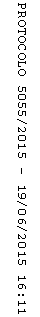 